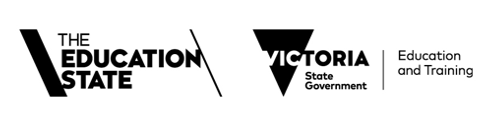 Emergency Management Plan2022-2023<Insert the name of your service here>  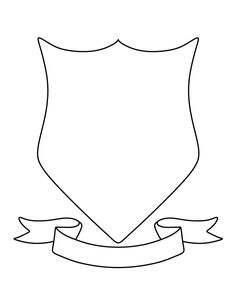 In an emergency dial 000 for police, ambulance or fire servicesPurpose The purpose of this Emergency Management Plan (EMP) is to provide details of how <insert Early Childhood Service name>  will prepare for and respond to emergency situations.ScopeThis EMP applies to all staff, children, visitors, contractors, and volunteers at <insert Early Childhood Service name> .DistributionRecord in the table below the people/organisations to whom you have distributed relevant parts of your plan (you can also include those who have provided authoritative advice).   Note: your EMP will contain sensitive/private information - to ensure compliance with the Privacy and Data Protection Act 2014 (Vic), only distribute the relevant parts of the Plan on a ‘need to know’ basis.PART 1– EMERGENCY RESPONSEEmergency Contacts4.1 Emergency servicesIn an emergency requiring Police, Ambulance and Fire Services attendance call 000.4.2 Service contacts4.3 Key organisational and Department of Education and Training (DET) contacts4.4 Local/other organisations contacts4.5 School bus emergency contacts (Update this section as required such as including a child’s name and bus route map and timetable. Delete this section if it is not relevant to your facility)4.6 Reporting requirementsEarly childhood services are reminded that they must report serious incidents to the relevant DET QARD Area Team in accordance with relevant regulatory requirements.  Service agreements also require approved providers to notify DET in the event of a serious incident.For Education and care services operating under the National Quality Framework (NQF), which include kindergartens (pre-school), long day care services, outside school hours care services and family day care services, notifications of serious incidents, incidents and complaints must be submitted online via the National Quality Agenda IT System (NQA ITS)  To make notifications, see: Notification types and timeframes | ACECQA, The Nation​al Quality Agend​a IT System (NQA ITS)​ or call: 1300 307 415.  For more information, see Regulation and Q​​uality Assessment ​For children’s services operating under the Children's Services Act 1996 (Children’s Services Act) limited hours services and occasional care services (for detailed service types, see here) notifications of serious incidents, incidents and complaints must be notified in writing within the specified timeframe. To make notifications refer to page 6, Serious incidents available at: New regulatory requirements for Children’s Services – Fact sheetIncident Management Team5.1 Incident Management Team (IMT) structure5.2 Incident Management Team contact details5.3 Incident Management Team (IMT) responsibilitiesCommunication TreeStaff Trained In First AidNote: Education and care services must comply with the requirements set out in regulation 136 (first aid qualifications) of the Education and Care Services National Regulations 2011 (National Regulations), and children’s services must comply with the requirements set out in regulation 95 (Staff members to have first aid and anaphylaxis management training) of the Children’s Services Regulations 2020.Core Emergency Response Procedures8.1 On-site evacuation/relocation procedureWhen it is unsafe for children, staff and visitors to remain inside the facility, the Chief Warden/Early Childhood Commander on-site will take charge and activate the IMT if necessary.Call 000 and inform emergency services of the nature of the emergency.Determine which of your facility’s pre-identified on-site evacuation points is most appropriate to use.Assemble children, staff and visitors at your nominated on-site <insert the location/s of your on-site evacuation assembly point/s>.  Take the child attendance list and staff attendance list, your Emergency Kit/First Aid Kit, a copy of this EMP and an operating telephone or other similar means of communication to enable immediate communication to and from parents/carers and emergency services.Once at the assembly point, check all children, staff and visitors are accounted for.Ensure communications with emergency services is maintained.  Wait for emergency services to arrive or provide further information.Confirm with emergency service personnel that it is safe to return to normal operations.Seek advice from your PMC if required.Maintain a record of actions/decisions undertaken and times. Contact parents/carers as required or as per service policy. Actions after on-site evacuation/relocation procedureEnsure any children, staff or visitors with medical or other needs including those that are non-ambulant are supported. Determine whether to activate your parent/carer reunification process.	Determine if there is any specific information staff, children and visitors need to know (e.g. reunification process or areas of the facility to avoid). Print and issue pre-prepared parent letters as appropriate.Undertake operational debrief with staff and Incident Management Team to identify any on-site evacuation and procedural changes that may be required.Complete your Post Emergency Record form. Report serious incidents to the relevant DET QARD Area Team in accordance with relevant regulatory requirements and service agreement (see Reporting requirements in the Emergency contacts section).8.2 Off-site evacuation procedureIf it is unsafe for children, staff and visitors to remain on the facility’s grounds the Chief Warden/Early Childhood Commander on-site will take charge and activate the IMT if necessary.Call 000 for emergency services and seek and follow advice.Determine which off-site assembly point you will evacuate children, educators, staff and visitors to.Assemble children, staff and visitors at your nominated on-site <insert the location of your off-site evacuation assembly point/s>. Take your emergency kit/first aid kit (including your children, educator and staff attendance lists and a copy of this EMP and an operating telephone or other similar means of communication to enable immediate communication to and from parents/carers and emergency services)Once at assembly point, check all children, staff and visitors are accounted for.Ensure communications with emergency services is maintained.  Wait for emergency services to arrive or provide further information.Confirm with emergency service personnel that it is safe to return to normal operations.Seek advice from your PMC if required.Maintain a record of actions/decisions undertaken and times. Contact parents/carers as required or as per service policy.Actions after off-site evacuation procedureEnsure any children, staff or visitors with medical or other needs including those that are non-ambulant are supported. Determine whether to activate your parent/carer reunification process.	Determine if there is any specific information staff, children and visitors need to know (e.g. reunification process or areas of the facility to avoid). Print and issue pre-prepared parent/carer letters as appropriate.Undertake operational debrief with staff and IMT to identify any off-site and procedural changes that may be required.Complete your Post Emergency Record form (see Appendix 1).Report serious incidents to the relevant DET QARD Area Team in accordance with relevant regulatory requirements and service agreement (see Reporting requirements in the Emergency contacts section)8.3 Lock-down procedureWhen an external and immediate danger is identified and it is determined that the children should be kept securely inside the building the Chief Warden/Early Childhood Commander on-site will take charge and activate the IMT if necessary.Call 000 for emergency services and seek and follow advice.Initiate the lock-down and provide instructions to staff, for example, close internal doors and windows, remain in classroom, sit below window level, or move into corridors.Ensure any children, staff or visitors with medical or other needs and including those that are non-ambulant are supported and have access to any required medications. Check that all external doors (and windows if appropriate) are locked.If available, allocate educators/staff to be posted at locked doors to allow children, educators, staff and visitors to enter if locked out.Divert parents/carers and returning groups from the facility if required. Ensure a telephone line is kept free. Keep public address system free. Keep main entrance as the only entry point.  It must be constantly monitored and no unauthorised people allowed access. As appropriate, ascertain that all children, staff and visitors are accounted for. If it is safe to do so, have an educator/staff member wait at the main entry to the facility to guide emergency services personnel.  As appropriate, confirm with emergency services personnel that it is safe to return to normal operations. Seek advice from your PMC if required.Maintain a record of actions/decisions undertaken and times. Contact parents/carers as required or as per service policy.Actions after lock-down procedureEnsure any children, staff or visitors with medical or other needs and including those that are non-ambulant are supported. Determine whether to activate your parent/carer reunification process.	Determine if there is any specific information staff, children and visitors need to know (e.g. reunification process or areas of the facility to avoid). Print and issue pre-prepared parent/carer letters as appropriate.Undertake operational debrief with educators and staff and IMT to identify any lock-down and procedural changes that may be required.Complete your Post Emergency Record form (see Appendix 1).Report serious incidents to the relevant DET QARD Area Team in accordance with relevant regulatory requirements and service agreement (see Reporting requirements in the Emergency contacts section).8.4 Lock-out procedureWhen an internal immediate danger is identified and it is determined that children should be excluded from buildings for their safety the Chief Warden/Early Childhood Commander on-site will take charge and activate the IMT if necessary.Call 000 for emergency services and seek and follow advice.Announce lock-out with instructions about what is required. Instructions may include nominating staff to:lock doors to prevent entrycheck the premises for anyone left insideobtain Emergency KitDetermine which of your facility’s pre-identified on-site evacuation point/s is most appropriate to use.
Ensure any children, staff or visitors with medical or other needs and including those that are non-ambulant are supported and have access to any required medications. Assemble children, staff and visitors at your nominated on-site <insert the location/s of your on-site evacuation assembly point/s>. Check that children, staff and visitors are all accounted for.Where appropriate, confirm with emergency services personnel that it is safe to return to normal operations. Seek advice from your PMC if required.Maintain a record of actions/decisions undertaken and times. Contact parents/carers as required or as per service policy. Actions after lock-out procedureEnsure any children, staff or visitors with medical or other needs are supported. Determine whether to activate your parent/carer reunification process.Determine if there is any specific information educators, staff, children and visitors need to know (e.g. reunification process or areas of the facility to avoid). Print and issue pre-prepared parent/carer letters as appropriate.Undertake operational debrief with staff and IMT to identify any lock-out and procedural changes that may be required.Complete your Post Emergency Record form (see Appendix 1).Report serious incidents to the relevant DET QARD Area Team in accordance with relevant regulatory requirements and service agreement (see Reporting requirements in the Emergency contacts section). 8.5 Shelter-in-place procedureWhen an incident occurs outside the early childhood service and emergency services or the Chief Warden/Early Childhood Commander determines the safest course of action is to keep children, educators and staff inside a designated building in the facility (as evacuation might reasonably expose people to a greater level of danger), the Chief Warden/Early Childhood Commander on-site will take charge and activate the IMT if necessary. Call 000 for emergency services and seek and follow advice.Move all children, staff and visitors to your pre-determined shelter-in-place location <insert the location of your shelter-in-place>  (refer to Guide).Take your emergency kit/first aid kit (including your children and staff attendance lists and a copy of this EMP and an operating telephone or other similar means of communication to enable immediate communication to and from parents/carers and emergency services)Check that all children, staff and visitors are accounted for. Ensure any children, staff or visitors with medical or other needs and including those that are non-ambulant are supported and have access to any required medications. Ensure communications with emergency services is maintained.  Wait for emergency services to arrive or provide further information.Where appropriate, confirm with emergency services personnel that it is safe to return to Maintain a record of actions/decisions undertaken and times. Seek advice from your PMC if required.Contact parents/carers as required or as per service policy.Actions after shelter-in-place procedureEnsure any children, staff or visitors with medical or other needs are supported. Determine whether to activate your parent/carer reunification process.	Determine if there is any specific information educators, staff, children and visitors need to know (e.g. reunification process or areas of the facility to avoid). Print and issue pre-prepared parent/carer letters as appropriate.Undertake operational debrief with staff and IMT to identify any shelter-in-place and procedural changes that may be required.Complete your Post Emergency Record form (see Appendix 1).Report serious incidents to the relevant DET QARD Area Team in accordance with relevant regulatory requirements and service agreement (see Reporting requirements in the Emergency contacts section).Specific Emergency and Critical Incident Response Procedure9.1 AsbestosIsolate the area:vacate everyone from the affected arearestrict entry to the identified area by i.e. locking a room; erecting temporary fencing and/or placing tape around the area. Erect signage at entrances to affected area indicating unauthorised personnel must not enter.Notify and/or seek advice from your PMC if required.If the service is on a shared site, notify building management/owner.Report serious incidents to the relevant DET QARD Area Team in accordance with relevant regulatory requirements and service agreement (see Reporting requirements in the Emergency contacts section).Insert any additional steps, including mitigation steps that you have identified in your risk assessment9.2 Bomb/substance threatIf a suspicious object is found (or the threat identifies the location of a bomb)Immediate responseImmediately clear and cordon off the area in the vicinity of the object.Call 000 for police and seek and follow advice.Report the threat to the Chief Warden/principal who will coordinate the emergency response until police arrive.Do not approach, touch, tilt or tamper with the object.Insert any additional steps, including mitigation steps that you have identified in your risk assessmentEvacuationEvacuate the facility and: ensure children and staff are not directed past the objectalert any other services co-located at the sitecheck that all children, staff and visitors are accounted forrestrict all access to the site and ensure there are no barriers inhibiting access by police.Insert any additional steps, including mitigation steps that you have identified in your risk assessmentCommunicationProvide police with details of the situation, including actions you have taken and intend to take. Follow any advice provided by police.Contact parents/carers when evacuation is complete and it is safe to do so.Notify and/or seek advice from your PMC or DET regional emergency management staff if required.Await "all clear" advice from police before returning to buildings to resume normal activities.Report serious incidents to the relevant DET QARD Area Team in accordance with relevant regulatory requirements and service agreement (see Reporting requirements in the Emergency contacts section).Insert any additional steps, including mitigation steps that you have identified in your risk assessmentIf a bomb/substance threat is received by telephone (see checklist at Appendix 2):DO NOT HANG UPKeep the person talking for as long as possible and obtain as much information as possible.Without alerting the caller, signal a co-worker if possible to: call 000 for police on a separate phonenotify the Chief WardenFill out the Bomb Threat Checklist and record the details while you are on the phone to the caller if possible (the checklist should be located with staff who normally answer in-coming phone calls).If a bomb/substance threat is received by letter:Place the letter in a clear bag or sleeve and store in a secure place.Avoid any further handling of the letter or envelope.Call 000 for police and seek and follow advice.Notify the Chief Warden.If the letter identifies the location of a device, immediately clear and cordon off the nominated area. Do not approach, touch, tilt or tamper with the object.Implement evacuation and communication procedures as indicated in section "If a suspicious object is found" above.Insert any additional steps, including mitigation steps that you have identified in your risk assessmentIf a bomb/substance threat is received electronically e.g. by email:DO NOT DELETE THE MESSAGE.Call 000 for police and seek and follow advice.Notify the Chief Warden.If the email identifies the location of a device, immediately clear and cordon off the area. Do not approach, touch, tilt or tamper with the object.Implement evacuation and communication procedures as indicated in section "If a suspicious object is found" above.Insert any additional steps, including mitigation steps that you have identified in your risk assessmentIf you are at the site of an explosion:Direct staff to shelter children e.g. under sturdy tables or cots if objects are falling around you.Implement evacuation and communication procedures as indicated in section "If a suspicious object is found" above. Do not retrieve personal belongings or make phone calls when evacuating.Help others to leave the area. Use stairs instead of elevators.Be aware of weakened floors and stairways and watch for falling debris.Once out of the affected building: Move children away from windows and glass doors or other potentially hazardous areasUse caution to avoid debris that could be hot or sharpCall 000 for emergency services and seek and follow adviceBe aware of any potential secondary explosionsLimit use of phones as communications systems may become congested.Insert any additional steps, including mitigation steps that you have identified in your risk assessment9.3 Building fire Activate the fire alarm.If appropriate, follow the procedure for on-site evacuation.Report the emergency immediately to the Chief Warden who will convene your IMT if necessary.Extinguish the fire (only if safe to do so).Evacuate to the <insert the location of yourn assembly point/s>, closing all doors and windows (if safe to do so).Check that all areas have been cleared and notify the Chief Warden.Check that all children, staff, visitors and contractors are accounted for.Notify and/or seek advice from your PMC if required.Contact parents/carers as required.Report serious incidents to the relevant DET QARD Area Team in accordance with relevant regulatory requirements and service agreement (see Reporting requirements in the Emergency contacts section).Insert any additional steps, including mitigation steps that you have identified in your risk assessment9.4 Bushfire/GrassfireTriggers for Action:The need for action by the facility is triggered when there is a bushfire or grassfire that:is observable, oridentified via Vic Emergency App within <insert your pre-determined watch zone> km from the facility, orthere is an Advice, Watch and Act, Emergency Warning or Evacuation message that includes your Facility.Immediate Actions:If immediate emergency services assistance is required phone '000'.Seek advice from your DET regional emergency management team or your local QARD Area Team. They can gain additional information and advice from emergency services for you.  Convene your Incident Management Team (IMT)Continue to monitor conditions such as wind change, size of fire, direction of travel.Continue to monitor warnings and advice messages through the VicEmergency App or website.If there is a bushfire or grassfire in your watch zone with an associated warning area that does not cover the facility site, seek further advice to determine if any actions are necessary.Insert any additional steps, including mitigation steps that you have identified in your risk assessmentOther sources of Information:Vic Emergency Hotline on 1800 226 226 for any information on the incidents and warnings in your area.ABC local radio – use a battery powered radio if necessary due to the possibility of power outages.Actions for the Facility when it is within a VicEmergency warning area:Sheltering in Place:If sheltering-in-place is required, move all children, staff and visitors to the Shelter in Place if possible, provided it is safe to do so.Take your emergency kit, a first aid kit, your EMP and child and staff attendance lists.Check fire equipment including: torches, water, batteries, radio, water, mops, buckets, facility portable phone, P2 smoke masks, personal protective equipment and mobile phone are in the shelter in place.Check that all children, staff and visitors are accounted for.Ensure communications with emergency services are maintained.Advise parents/carers that the facility is sheltering in place and they should not come to pick their children up.If parents/carers arrive, encourage them to stay with their children at the facility.Check all windows and doors in the shelter in place are closed (but doors are not locked).Turn off gas supply.Any sprinkler system around the facility grounds to be turned on (if this does not compromise other water-based defence systems).If safe to do so, relocate cars and any other movable combustible objects to greater than 20m from the Shelter in Place and the evacuation path between the shelter in place and Onsite Bushfire Evacuation location and Offsite Bushfire Evacuation Location (if appropriate).Staff should attend to children who show signs of or are known to be susceptible to smoke. The Communications Officer or a nominated person is to monitor the phones and/or radios to ensure that communication is maintained.Wait for emergency services to arrive or provide further information.Any decision to leave the Shelter in Place should only occur on advice of emergency servicesContinually monitor Shelter in Place for embers or building ignitions and immediately put them out, when safe to do so. Staff, where possible, should wear full length, fire resistant natural fibre clothing (e.g. wool or cotton) and other personal protective equipment including; goggles, leather gloves and P2 smoke masks, for patrolling the Shelter in Place for embers and building ignitions.If the Shelter in Place has ignited and is not safe to extinguish – evacuate to the Onsite Evacuation Location or Offsite Bushfire Evacuation Location (if appropriate), via the defined route.Maintain a record of actions/decisions undertaken and times.Report serious incidents to the relevant DET QARD Area Team in accordance with relevant regulatory requirements and service agreement (see Reporting requirements in the Emergency contacts section).Insert any additional steps, including mitigation steps that you have identified in your risk assessmentPre-emptive Actions:This facility:As specified in our service condition certificate, will close on a Catastrophic Fire Danger Rated day (keep or remove as appropriate)Is co-located on a government school site rated at BARR Category <insert CATEGORY 1 or CATEGORY 2 as appropriate>  and will close on a forecast <insert EXTREME> Fire Danger Rating day (keep or remove as appropriate)Insert any additional steps, including mitigation steps that you have identified in your risk assessmentA sample Closure Checklist is provided at Appendix 3.9.5 School Bus EmergencyThe following procedure relates to services participating in the DET School bus program. Services operating facility owned buses will need to develop a separate emergency response procedure and comply with relevant national regulatory requirements.Call 000 to request emergency assistance if required. Monitor the VicEmergency website, app, emergency broadcast information on television or radio for ongoing emergency information and warnings Have a map of school bus route documentConvene an Incident Emergency Management Team (IMT) as requiredNotify and/or seek advice from your PMC and/or DET regional emergency management staff as required.Notify parents/carers of children of the affect to the bus service (as advised by the coordinating school principal), including communication with families regarding need to pick up and/or different drop arrangementsContact the bus coordinating school principal or PMC as appropriate to confirm that parents/carers of children have been notified. If bus is stopped at the service when children are at the facility:liaise with the coordinating school principal, including to determine whether the bus is allowed to leave the facilityhold all children on affected services at the facility until the all clear is giveninstruct the bus driver not to leave the facility until the all clear is given.communication with families regarding need to pick up and/or different drop arrangementsReport serious incidents to the relevant DET QARD Area Team in accordance with relevant regulatory requirements and service agreement (see Reporting requirements in the Emergency contacts section).Insert any additional steps, including mitigation steps that you have identified in your risk assessment9.6 Child abuseFollow the four critical actions (of the Child protection in early childhood (PROTECT) protocol) to respond to incidents, disclosures and suspicions of child abuse:Responding to an emergency:Ensure immediate safety. If a child has just been abused, or is at immediate risk of harm you must take reasonable steps to protect them. These include:separating the alleged victim and others involved, ensuring all parties are supervised by a service staff memberarranging and providing urgent medical assistance where necessary by:administering first aid assistancecalling 000 for an ambulance or urgent police assistancepreserve evidence.Reporting to authorities:If the source of suspected abuse comes from within the service you must comply with legislative requirements (including Reportable Conduct Scheme and Child Safe Standards):you must contact Victoria Police via your local police station you must report internally to management (approved provider)​you must notify QARD you must identify a contact person at the service.If the source of suspected abuse comes from within the family or community:you must report to DFFH Child Protection if a child is considered to be:in need of protection due to child abuseat risk of being, harmed (or has been harmed), and the harm has had, or is likely to have, a serious impact on the child's safety, stability or development.you must also report suspected sexual abuse (including grooming) to Victoria Policeyou must also report internally to management (your approved provider in all instances)you must notify QARD of any serious incidents, circumstances, or complaints which raise concerns about the safety, health, and wellbeing of a child being educated and cared for by a service (see Reporting requirements in the Emergency contacts section). ​If you believe that a child is not subject to abuse, but you still hold significant concerns for their wellbeing, see Family support - DHHS Services (dffh.vic.gov.au) and ​ Making a report to child protection - DFFH Service Providers (dffh.vic.gov.au) Contact parents/carers:Before contacting parent/carer, you must contact Victoria Police or DFFH Child Protection (depending on who the report has been made to). They will advise your service about whether it is appropriate to contact parents/carers at this stage.Where advised to be appropriate, your service should make sensitive and professional contact with parents/carers as soon as possible on the day of the incident, disclosure or suspicion.For advice on what information can be shared, see Privacy an​d information sharing.Providing ongoing support:Where appropriate, services should consider:​establishing regular communication with the child's parent/carer to plan support strategies and discuss a child's progress, and the success of any support strategiesengage allied health professionals with expertise in addressing child abuse and trauma to support the service to design and implement support strategies.establish a safety plan, in instances where the abuse has been led by a person within the service, and/or visiting the service to mitigate risk of further abuse.As appropriate, refer children and their families to a wide range of support services, specialising in providing tailored support and advice for children impacted by abuse and their families e.g. the Centre Against Sexual Assault (CASA), Australian Childhood Foundation, Safe Steps, the Domestic Violence Resource Centre, Family support - DFFH Services (dffh.vic.gov.au)9.7 EarthquakeCall 000 if emergency services are needed and seek and follow advice.The Chief Warden will convene the IMT if necessary.Notify and/or seek advice from your PMC if required.If Outside:Instruct staff and children to:Stay outside and move away from buildings, street lights and utility wires.DROP, COVER and HOLD DROP to the groundTake COVER by covering your head and neck with their arms and handsHOLD on until the shaking stops.Ensure any children, staff or visitors with medical or other needs and including those that are non-ambulant are supported.Insert any additional steps, including mitigation steps that you have identified in your risk assessmentIf Inside:Instruct staff and children to:Move away from windows, heavy objects, shelves and any other potential hazardsDROP, COVER and HOLD DROP to the groundTake COVER by getting under a sturdy table or other piece of furniture or go into the corner of the building covering their faces and head in their armsHOLD on until the shaking stops.Ensure any children, staff or visitors with medical or other needs and including those that are non-ambulant are supported. Insert any additional steps, including mitigation steps that you have identified in your risk assessmentAfter the earthquake:Evaluate the need to evacuate if there are uncontrolled fires, gas leaks or structural damage to the building you are in.If you evacuate, watch out for fallen trees, power lines, and stay clear of any structures that may collapse.Arrange medical assistance where required.Help others if you can.Report any matter concerning the safety and wellbeing of children, staff and visitors to the Chief Warden.Contact parents/carers as required.Tune in to ABC radio if you can and follow any emergency instructions.If the service’s property is damaged and it is safe to do so, take notes and photographs for insurance purposes.Report serious incidents to the relevant DET QARD Area Team in accordance with relevant regulatory requirements and service agreement (see Reporting requirements in the Emergency contacts section).Insert any additional steps, including mitigation steps that you have identified in your risk assessment9.8 FloodCall 000 if immediate/life threatening. Monitor the VicEmergency website and/or VicEmergency App.Contact the VicEmergency hotline on 1800 226 226 for information.Monitor the Bureau of Meteorology website for weather updates and weather warnings and follow the advice.Report emergency to the Incident Support and Operations Centre on 1800 126 126.Notify and/or seek advice from your PMC if required.Listen to local radio or TV on battery-powered sets for weather warnings and advice.Do not drive, ride or walk through floodwater.Report serious incidents to the relevant DET QARD Area Team in accordance with relevant regulatory requirements and service agreement (see Reporting requirements in the Emergency contacts section).Insert any additional steps, including mitigation steps that you have identified in your risk assessment9.9 Heat (extreme)To minimise the risks associated with extreme hot weather, services must develop appropriate strategies and measures.  Actions may include the following:Call ‘000’ if immediate medical assistance is requiredScheduling/Activities:Restrict outdoor time.Cancel or re-schedule any outdoor activities by duration and intensity i.e. to start earlier or later in the day when the heat is less intense, and to include more rest breaks.Consider using approved alternative venues to modify and relocate activities during extreme hot weather (e.g. sports programs moved to indoor area).Reschedule/move children from rooms with direct sunlight/no cooling.  In extreme weather conditions, consider adjusting dismissal time accordingly.Ensure children make use of extra shade from both man-made structures (e.g. sails and umbrellas) and natural features such as trees to provide cooler environments for outdoor activities.Implement sun and UV protection policy Where possible, ensure sufficient shelter is available for children awaiting pick-up by parents/carers.Hydration:Ensure children and staff continue to hydrate and monitor the hydration of children with additional needs.Remind parents/carers to provide their child with water and modified uniform, including sunhats.Ensure staff monitor children for early signs of heat stress/dehydration.Notification/Information:Seek advice from your PMC if required.Notify parents/carers about facility heat conditionsBrief staff to be extra vigilant during periods of prolonged heatReport serious incidents to the relevant DET QARD Area Team in accordance with relevant regulatory requirements and service agreement (see Reporting requirements in the Emergency contacts section)Insert any additional steps, including mitigation steps that you have identified in your risk assessment9.10 Industrial/factory fireIn the event of an industrial fire or chemical emissions incident at a nearby location:Call 000 for emergency services and seek and follow any advice from Emergency Services.Report the emergency immediately to the Chief Warden.If you can detect smoke or fumes, move all staff, children, visitors and contractors indoors. Close windows and doors and turn off air-conditioning.Check staff, children and visitors are accounted for.Check staff, children and visitors with respiratory/relevant illnesses or conditions that may make the particularly vulnerable to smoke or fumes. If at any time you determine the situation poses an unacceptable risk to these individuals, consider arranging for their evacuation from the early childhood service. Notify and/or seek advice from your PMC or DET regional emergency management staff if required.Monitor the VicEmergency website at www.emergency.vic.gov.au, or the VicEmergency App on your mobile device, for any warnings and advice.Contact families and advise them that children are safe and not to come to the facility until further notice (or the end of the service day).Await advice from emergency services or from the Department before resuming normal activities outdoors.Follow-up communications with parents/carers as required.Insert any additional steps, including mitigation steps that you have identified in your risk assessmentSpecific actions prior to the start of operations:Monitor the situation and if it is determined to pose an unacceptable risk to staff and children based on local assessment of risk, consider contacting families and advising them that children are not to come to the service until further notice Insert any additional steps, including mitigation steps that you have identified in your risk assessmentSpecific actions at the end of the day:Await advice from emergency services or further advice before resuming normal end of day proceduresConsider contacting families and advising and not to come to the facility for collection until the ‘all clear’ has been givenReport serious incidents to the relevant DET QARD Area Team in accordance with relevant regulatory requirements and service agreement (see Reporting requirements in the Emergency contacts section)Insert any additional steps, including mitigation steps that you have identified in your risk assessment9.11 Information securityContact your IT specialist technician for advice and supportIf the incident involves sensitive and/or personal information that may identify an individual without their consent contact your PMC.If the information security breach is considered malicious contact local police.Offer impacted staff the option of support. Report serious incidents to the relevant DET QARD Area Team in accordance with relevant regulatory requirements and service agreement (see Reporting requirements in the Emergency contacts section).Insert any additional steps, including mitigation steps that you have identified in your risk assessment9.12 IntruderCall 000 for emergency services and seek and follow advice.Report the emergency immediately to the Chief Warden.Do not do or say anything to the person to encourage irrational behaviour.Initiate action to restrict entry to the building if possible and confine or isolate the threat from building occupants.Determine whether evacuation, lock-down or shelter-in-place is required. Do this in consultation with the Police where possible.Evacuation only should be considered if safe to do so.Notify and/or seek advice from your PMC or the DET regional emergency management staff if required.Contact parents/carers as required.Report serious incidents to the relevant DET QARD Area Team in accordance with relevant regulatory requirements and service agreement (see Reporting requirements in the Emergency contacts section).Insert any additional steps, including mitigation steps that you have identified in your risk assessment9.13 Loss of essential servicesWhen there is a loss of essential services (power, water, communications):Determine which services are affected and the extent of the impact.  Respond to any immediate threat to children and staff safety and isolate/secure buildings/areas if necessary.Call 000 if emergency services are required to respond e.g. power lines down in front of the facility.Contact the relevant provider/s to report outage and ascertain when restoration will occur.Consider consequential impacts, e.g. power outage will impact on phone lines and IT systems.Notify and/or seek advice from your PMC if requiredContact parents/carers as required.Report serious incidents to the relevant DET QARD Area Team in accordance with relevant regulatory requirements and service agreement (see Reporting requirements in the Emergency contacts section).Insert any additional steps, including mitigation steps that you have identified in your risk assessment9.14 Major external emissions/spill (includes gas leaks)Contact the relevant utility faults/emergency line and follow advice.Call 000 for emergency services and seek and follow advice.Report the emergency immediately to the Chief Warden who will convene your IMT if necessary.Move staff and children away from the spill to a safe area and isolate the affected area.Seek advice in regards to clean up requirements, and if safe to do so, the spill can be cleaned up by staff. Personal Protective Equipment should be worn as required.Notify and/or seek advice from your PMC or DET regional emergency management staff if required if required.Contact parents/carers as required.Consider notification to WorkSafe 13 23 60.Report serious incidents to the relevant DET QARD Area Team in accordance with relevant regulatory requirements and service agreement (see Reporting requirements in the Emergency contacts section).Insert any additional steps, including mitigation steps that you have identified in your risk assessment9.15 Medical emergencyIf a medical emergency occurs on the facility site or on an excursion:Call’ 000’ if immediate/life threatening .Administer first aid.Ensure any children, staff or visitors with medical or other needs and including those that are non-ambulant are supported and have access to any required medicationsContact parent/carer of affected child.Record evidence (if applicable).Keep other children away from the emergency/incident.Provide support for children who may have witnessed early stage of emergencyReport serious incidents to the relevant DET QARD Area Team in accordance with relevant regulatory requirements and service agreement (see Reporting requirements in the Emergency contacts section).Insert any additional steps, including mitigation steps that you have identified in your risk assessment9.16 Mental stressIf there is immediate and/or life threatening concern for an individual’s health or wellbeing contact ‘000’. Notify parents/carers.Administer first aid (if appropriate) – keep physically and emotionally safe.See child safety measures and consider what other supports are needed and appropriate, including:Pre-school field officer (PSFO)Kids Helpline - 1800 55 1800Bravehearts counselling and support for survivors of child sexual abuse on 1800 272 831 or www.bravehearts.org.auLifeline - 13 11 14Suicide prevention resources from Beyond Blue and/or HeadspaceChild and Adolescent Mental Health  Team – acute mental health triageChildren and Young People with Disability Australia on 1800 222 660 or www.cyda.org.auFor additional helplines and counselling services for children, young people and parents/carers, Australia-wide and by state and territory, see this resource sheet developed by the Australian Institute of Family Studies.Report serious incidents to the relevant DET QARD Area Team in accordance with relevant regulatory requirements and service agreement (see Reporting requirements in the Emergency contacts section).Insert any additional steps, including mitigation steps that you have identified in your risk assessment9.17 Missing childIf child is missing and/or cannot be accounted for or appears to have been removed from the premises by a person not authorised by a parent:Search the immediate area and ensure on-going monitoring, supervision and safety  of other children.Contact ‘000’ for police to report child missing.Contact the parent/carer.Report serious incidents to the relevant DET QARD Area Team in accordance with relevant regulatory requirements and service agreement (see Reporting requirements in the Emergency contacts section).Insert any additional steps, including mitigation steps that you have identified in your risk assessment9.18 Pandemics and Communicable Diseases (COVID-19 and Influenza)COVID-19Advice is available about safely managing early childhood services and day to day operations during COVID-19 on the COVID-19 pages of the Department of Education and Training Victoria website.Key steps to respond to a confirmed COVID-19 case are outlined in the Managing a confirmed case of COVID-19 in early childhood education and care services and include:Process for closingOn receipt of notification from DoH – follow advice providedOn becoming aware directly from parents/carers or staff – notify QARD via NQAITS or call 1300 307415.Inform families – download the communications pack.Lodge a notification through the National Quality Agenda IT System (NQA ITS) or call 1300 307 415. (CSA services advised to email in bullet point further down)Arrange a deep clean (see factsheet).Update your emergency contact details on NQAITS - these details will be used if DET or DoH need to contact the service after hours.  CSA services cannot access to action changes.Report a closure – on NQAITS within 24 hours of closure. Services operating under the Children's Services Act 1996 email licensed.childrens.services@edumail.vic.gov.au within 48 hours of closure.For more information about early childhood services operating during COVID-19 see:Advice about safely managing a service during COVID-19Operating guidelines for early childhood education and care servicesManaging illness in schools and early childhood education and care servicesManaging an unwell child or staff memberKindergarten providers having staffing difficulties for unavoidable reasons (such as staff on medical absence) should call the dedicated COVID-19 phone advice line on 1800 338 663 to discuss your situation.Report serious incidents to the relevant DET QARD Area Team in accordance with relevant regulatory requirements and service agreement (see Reporting requirements in the Emergency contacts section).Influenza PandemicAppendix C of the DET Pandemic Influenza Incident Response Plan provides details of the Key Actions for early childhood services to implement at each of the preparedness and response stages of a pandemic influenza event. Incident response:In April, (or at the time of the overseas detection if earlier), prepare to enact pandemic response section of your EMP with stakeholders and prepare to activate IMT.Hygiene measures:Reinforce basic hygiene measures including:provide children and staff with information about the importance of hand hygiene (more information is available at Better Health).provide convenient access to water and liquid soap and alcohol-based hand sanitisereducate staff and children about covering their cough with tissue or inner elbow to prevent the spread of germs.careful disposal of used tissues.Ensure germicidal wipes are available in stationary supplies for staff to clean staff administrative area, telephones etc.Communications:In May, (or at the time of the overseas detection, if earlier), ensure hygiene information/posters are communicated/ displayed.In late May, (or at the time of the overseas detection, if earlier), consider providing information sessions for staff and parents/carers to communicate:the status of the situationthe risk of influenza and how to identify pandemic influenza symptoms and cases of possible influenza based on the current, up-to-date case definition by the Chief Health Officer, DoHbest practice hygiene measuresmeasures for vulnerable children.Access and follow Chief Health Officer, DoH/Principal Health Advisor advice provided by DET and distribute consistent messaging to staff, children and parents/carers.Encourage staff and parents/carers to obtain seasonal flu vaccination as appropriate (especially those people/families at a greater risk of infection).Prepare sample letters for parents/carers for the next stage (if required).Travel advisories:Encourage staff and parents/carers to access the smartraveller website prior to international travel.Business continuity:Ensure currency of business continuity plan which:identifies minimum requirements and key staff for continued operations (including planning for the absence of the PMC)considers workforce strategies to enable continued operations, if pandemic affects a portion of the workforce.Report serious incidents to the relevant DET QARD Area Team in accordance with relevant regulatory requirements and service agreement (see Reporting requirements in the Emergency contacts section).Insert any additional steps, including mitigation steps that you have identified in your risk assessment9.19 Severe weather eventCall 000 if emergency services are needed and seek and follow advice.Before the storm:consider notifying parents/carers, especially those with children with additional needsstore or secure loose items external to the building, such as outdoor furniture and rubbish binsdisconnect/cover/move electrical equipment away from windowssecure windows (close curtains and blinds) and external doors. If necessary, tape windows and glass entrances. Utilise boards and sandbags if required.Monitor the VicEmergency website and/or VicEmergency AppMonitor the Bureau of Meteorology website for weather updates and weather warningsDuring a severe storm: remain in the building and keep away from windows.restrict the use of telephone landlines to emergency calls only, particularly during a thunderstorm.Report any matter concerning the safety and wellbeing of children, staff and visitors to the Chief Warden.Notify and/or seek advice from your PMC if required.Listen to local radio or TV on battery-powered sets for weather warnings and advice.Report serious incidents to the relevant DET QARD Area Team in accordance with relevant regulatory requirements and service agreement (see Reporting requirements in the Emergency contacts section).Insert any additional steps, including mitigation steps that you have identified in your risk assessment9.20 SmokeThis procedure may be used if you are not under direct threat from a fire and are remaining in smoky conditions. MedicalCall 000 if anyone is experiencing wheezing, chest tightness and difficulty breathing.Closely monitor for adverse effects of smoke on children and staff.Children and staff with existing heart or lung conditions (including asthma) should follow the treatment plan advised by their doctor.Asthmatics must follow their personal asthma action plan and keep a reliever or inhaler on hand.Notify parents/carers about conditions and to ensure they cater for their child’s needs e.g. extra inhaler.Activities/IndoorsRestrict outdoor activities or as appropriate, cancel, re-schedule or use alternative venues for any outdoor activities.Close windows and doors.Switch air conditioners to 're-circulate' or 'reuse air’ (turn it off if it doesn’t have this function).Limit prolonged or heavy physical activity relative to the conditions.Notification/InformationAs appropriate:Notify and/or seek advice from your PMC if requiredFor health information about smoke go to: betterhealth bushfiresmoke or For information about planned burns in your area call 1800 226 226, download the VicEmergency app.  Detailed information about the time, location and status of planned burns for the next 10 days can be found at Planned Burns Victoria Tune in to your ABC Radio station and keep listening for advice and warnings. You can find your local station on the ABC Radio frequency finder as well as listen online or via the ABC Radio app.Report serious incidents to the relevant DET QARD Area Team in accordance with relevant regulatory requirements and service agreement (see Reporting requirements in the Emergency contacts section)Insert any additional steps, including mitigation steps that you have identified in your risk assessment9.21 SnakesTreat all snakes as venomous – almost all snakes occurring on or entering properties in Victoria are venomous.Remain calm and alert children and staff - advise them to stay calm, move away slowly and keep away. If the snake is very close to you (around 1.5 metres or less) remain motionless until the snake moves away.If the snake is not agitated or defensive, calmly and slowly move to a safe distance away from the snake observing its position at all times.If the snake is located around buildings, homes and playgrounds consider the need to activate a Lock Down procedure.If the snake is located inside a building, consider the need to evacuate the room or building.Leave the snake alone and give it the opportunity to escape. If possible, monitor the snake from a safe distance (at least 5 metres away) in order to see where it goes and to direct a snake catcher to the snake (or its shelter site) if one is called.If the snake remains on facility grounds, call the local licensed snake catcher on <insert local snake catcher contact details here>.Report serious incidents to the relevant DET QARD Area Team in accordance with relevant regulatory requirements and service agreement (see Reporting requirements in the Emergency contacts section)Insert any additional steps, including mitigation steps that you have identified in your risk assessment9.22 Traumatic death/injury/griefIf death or injury occurs on the service’s site (that impacts or risks impacting the health, safety and wellbeing of children or staff):  Contact ‘000’ for police/ambulance attendanceMonitor the wellbeing of staffContact parents/carers as appropriateActively implement self-care strategiesIf the incident occurs on service premises/excursionPreserve the evidenceConsider a Worksafe Notification 13 23 60Report serious incidents to the relevant DET QARD Area Team as soon as practicable and in accordance with relevant regulatory requirements and service agreement (see Reporting requirements in the Emergency contacts section)For general guidance, refer to the Managing Trauma Guide  to support, plan for, and lead an effective recovery including:Develop a Communications Plan – check what information can be releasedNotification (as appropriate) to the service community – letter, newsletters, emails, phone calls, text messages or SMS alertLimit exposure to ongoing trauma, distressing sights, sounds and smellsContinue to identify those most at risk and triage for supportConsider tribute, memorial, ritualInsert any additional steps, including mitigation steps that you have identified in your risk assessment9.23 Violence, aggression and/or harassmentIntervene only if safe to do so.Contact ‘000’ if immediate/life threatening and require police/ambulance attendance.Initiate action to confine or isolate the aggressor.Determine whether evacuation, lock-down or Shelter in Place is required. Administer first aid if required and safe to do so.Contact parent/carer of children impacted.Record evidence (if applicable).If multiple children involved and/or witness incident, isolate to preserve the integrity of the evidence until interviews etc can take place.If staff are directly impacted consider whether a report to WorkSafe is required.Report serious incidents to the relevant DET QARD Area Team in accordance with relevant regulatory requirements and service agreement (see Reporting requirements in the Emergency contacts section).Insert any additional steps, including mitigation steps that you have identified in your risk assessmentArea MapEvacuation Diagram Parent/Carer Contact InformationChildren and Staff With Additional NeedsPART 2 – EMERGENCY PREPAREDNESSService Facility Profile 14.1 General Information
14.2 Other services/users of site14.3 Building information summaryRisk AssessmentEmergency Response Drills ScheduleEmergency Kit ChecklistBusiness Continuity Management Plan (BCMP)AppendicesSample Post Emergency Record Sample Caller Bomb Threat Checklist Sample Facility Closure Checklist Sample Drill Observer Record TemplateSample Employee Personal Emergency Evacuation Plan TemplateSample Drill Debrief Report TemplateSample Business Continuity Plan TemplateSample Emergency KitDET RegionsQARD Areas and ContactsEMP Completion ChecklistAPPENDIX 1SAMPLE POST EMERGENCY RECORD TEMPLATEEarly childhood services must report serious incidents to the relevant Department of Education and Training (DET) QARD Area Team in accordance with relevant regulatory requirements. Services with a funding and service agreement will need to contact their regional Early Childhood Improvement Branch and/or your Early Childhood Performance and Planning AdvisorNOTE: This sample template is a guide only and should be used as an aid to develop or supplement your EMP.  Please adapt it as appropriate to ensure relevance to your facility and services)APPENDIX 2SAMPLE TELEPHONE BOMB THREAT CHECKLISTSTAY CALMDate call received:      /      /		Time of call: 		Time call ended: EXACT WORDING OF THREAT………………………………………………………………………………………………………………………………………………………………………..………………………………………………………………………………………………………………………………………………………………………..………………………………………………………………………………………………………………………………………………………………………..Could you identify the caller’s phone number? ……………………………………….………………………………………..DON’T HANG UPKEEP THE CALLER TALKINGASK THE CALLERWhen is the bomb going to explode?   ……………………………………………………………………………………..…………..Where is the bomb? …………………………………………………………………………………………………………………..………….What will make the bomb explode? ………………………………………………………………………..…………………..……….What kind of bomb is it? ……………………………………………………………………………………………..……………..…………What does the bomb look like? …………………………………………………………………………………..…..……………………Why did you place the bomb here? ……………………………………………………………………………….……...................Where are you now? ……………………………………………………………………………………………………………….…………….What is your name? ………………………………………………………………………………………………………………….……………What is your address? ……………………………………………………………………………………………………………….…………..When was the bomb placed here? …………………………………………………………………………………………………………Who placed the bomb? ………………………………………………………………………………………………………….………........DON’T HANG UP (the call may be traceable if the phone line is kept open, even if the caller hangs up!)CALL DETAILS (where possible to obtain)Did you recognise the caller? …………	If so, who do you think it was? …………………………………………Was the call:	Robotic/Automated		In-Person		Pre-RecordedEstimated age of caller? ………………  Did the caller seem familiar with the site? ………………………………..Characteristics of the call (tick appropriate characteristics):Phone number call received on: ………………….         Service Phone system (e.g. menu): …………………………Who did you report the threatening call to? …………………	Date:     /      /      	Time: ………………..Your Name: ………………………………..	Service Name: ………………………………….NOTE: This sample template is a guide only and should be used as an aid to develop or supplement your EMP.  Please adapt it as appropriate to ensure relevance to your facility and services.APPENDIX 3SAMPLE SERVICE CLOSURE CHECKLIST - FORECAST ELEVATED FIRE DANGER RATING DAYNOTE: This sample template is a guide only and should be used as an aid to develop or supplement your EMP.  Please adapt it as appropriate to ensure relevance to your facility and services.APPENDIX 4Sample Emergency Response Drill Observer’s Record TemplateDepending on the type of drill conducted, it is recommended you advise emergency services, neighbouring properties and members of the community who may be affected ahead of the exercise.NOTE: This sample template is a guide only and should be used as an aid to develop or supplement your EMP.  Please adapt it as appropriate to ensure relevance to your facility and services)Evacuation DrillLockdown Drill Shelter-In-Place (SIP) DrillNOTE: This sample template is a guide only and should be used as an aid to develop or supplement your EMP.  Please adapt it as appropriate to ensure relevance to your facility and services)APPENDIX 5sample Personal Emergency Evacuation Plan (PEEP): EMPLOYEE TEMPLATEWhat is a PEEP?A Personal Emergency Evacuation Plan (PEEP) is a practical measure to ensure appropriate actions are taken for an individual in the event of an emergency, where that person requires additional or specific assistance to evacuate a building or premises.Who needs a PEEP?A PEEP is required for employees who may need assistance in the event of an emergency due to:Mobility impairmentHearing impairment Visual impairmentCognitive impairmentTemporary condition (medical condition or short-term injury)The document provides a framework to guide the planning and provision of emergency evacuation of a person with an assistance need. How is a PEEP used? The role of PEEPs for employees is to ensure that planning is completed for the individual and the buddy on the process to evacuate in an emergency situation.  PEEPs are rehearsed, and if necessary adjusted as a part of the facility’s overall emergency drills/exercises – PEEPs are not intended to be used for reference in the actual emergency situation. The plan should outline the specific procedure to be followed in the event an evacuation is triggered and will also state the designated person(s) who will provide assistance (buddy) during the evacuation. This is a sample template and can be tailored to suit the individual’s circumstances. Who receives a copy of a PEEP?Once completed, a copy of the PEEP should only be shared by the relevant officer-in-charge (Approved Provider or Person with Management or Control or Nominated Supervisor) on a ‘need to know’ basis.  This generally includes the employee, the specified buddy/s and the relevant warden (visit the Hybrid Working page to contact your area warden).To ensure compliance with the Privacy and Data Protection Act 2014 (Vic), this PEEP must be securely stored and only made accessible to the above listed audience. It should be kept separate to your facility’s Emergency Management Plan (EMP).     NOTE: This sample template is a guide only and should be used as an aid to develop or supplement your EMP.  Please adapt it as appropriate to ensure relevance to your facility and services.  A PEEP for students is available on the DET websiteDate this PEEP  <insert Created or Reviewed>  ..... / .... / .... 	Next Review Date ..... / ..... / ....Employee	  …………………………………………………		Date: ..... / ..... / …..		Signature 							Officer-in-Charge Name ……………………………………..		Position Title ……………………………………………………………………………		Date: ..... / ..... / …..		Signature 						APPENDIX 6Sample Emergency Response Drill Debrief Report(Attach the Drill Observer Record/s to this report)Discussion pointsChief Warden/Early Childhood Education Commander describes drill scenario and emergency response implementedObservations and facts – Incident Management Team and staff involved/assigned a role in the response, observer/s and other relevant parties such as co-located facilitiesUnderstanding and execution of response roles, decision making, communications, safety, accounting for children and staffWhat went well, what could be improved/done differently and identified issuesRequired actions – including risk treatments, varying procedures and roles, reviewing specific arrangements and updating the EMPNOTE: This sample template is a guide only and should be used as an aid to develop or supplement your EMP.  Please adapt it as appropriate to ensure relevance to your facility and servicesAPPENDIX 7SAMPLE Kindergarten Business Continuity Plan Business continuity planning is intended to minimise any safety, financial, educational, operational, reputational and/or other damaging consequences of a disruptive event.1. Arrangements to manage inability to access a building or the service’s approved site2. Arrangements to manage a loss of technology / telephony / data / power / water3. Arrangements to manage a loss or shortage of staff or skillsNOTE: This example template is a guide only and should be used as an aid to develop or supplement your EMP.  Please adapt it as appropriate to ensure relevance to your facility and servicesSample Business Continuity ChecklistNOTE: This sample checklist is a guide only and should be used as an aid to develop or supplement your EMP.  Please adapt it as appropriate to ensure relevance to your facility and services.APPENDIX 8SAMPLE EMERGENCY KIT CHECKLISTNOTE: This sample template is a guide only and should be used as an aid to develop or supplement your EMP.  Please adapt it as appropriate to ensure relevance to your facility and services.APPENDIX 9Department of Education and Training Regions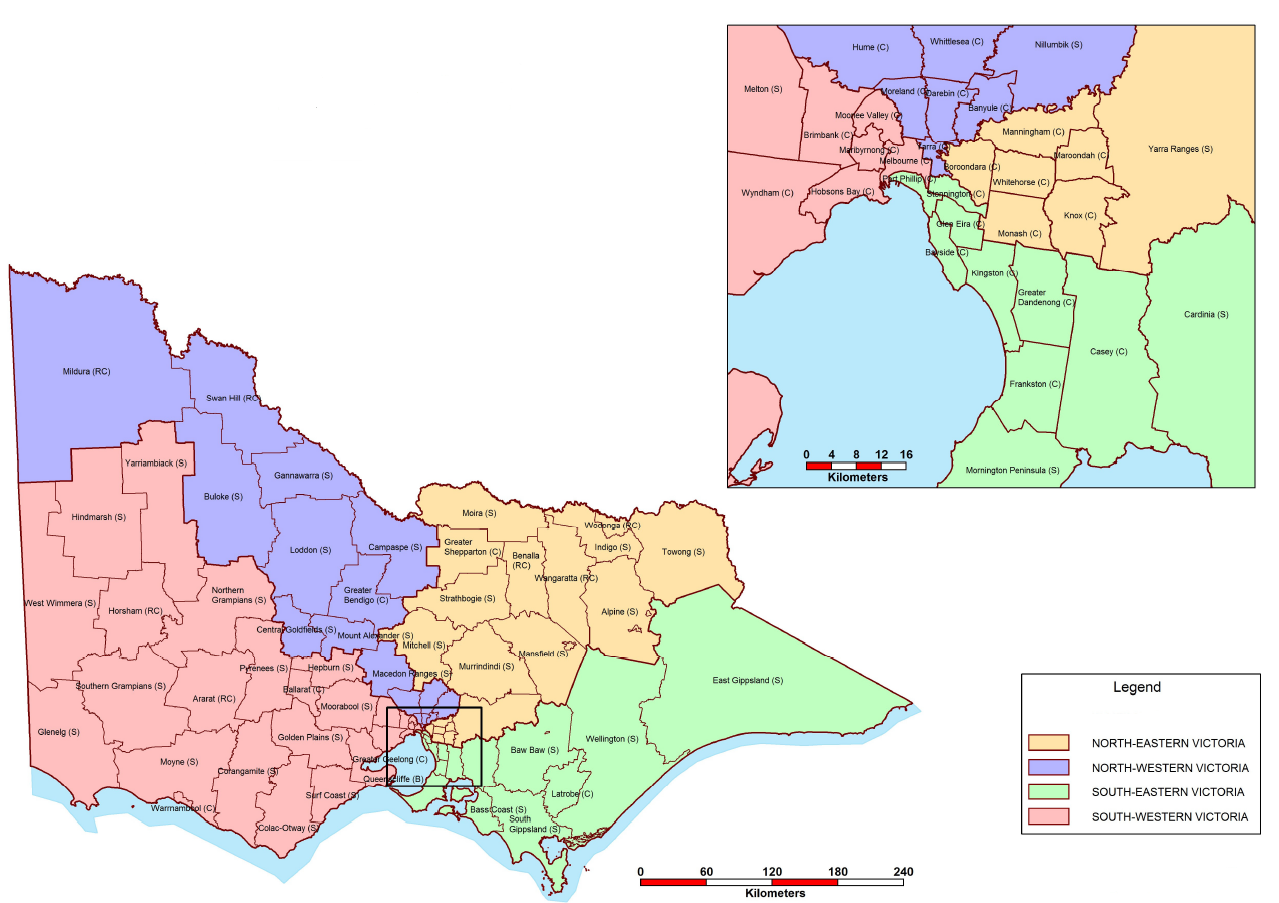 APPENDIX 10Quality Assessment and Regulation Division AREAS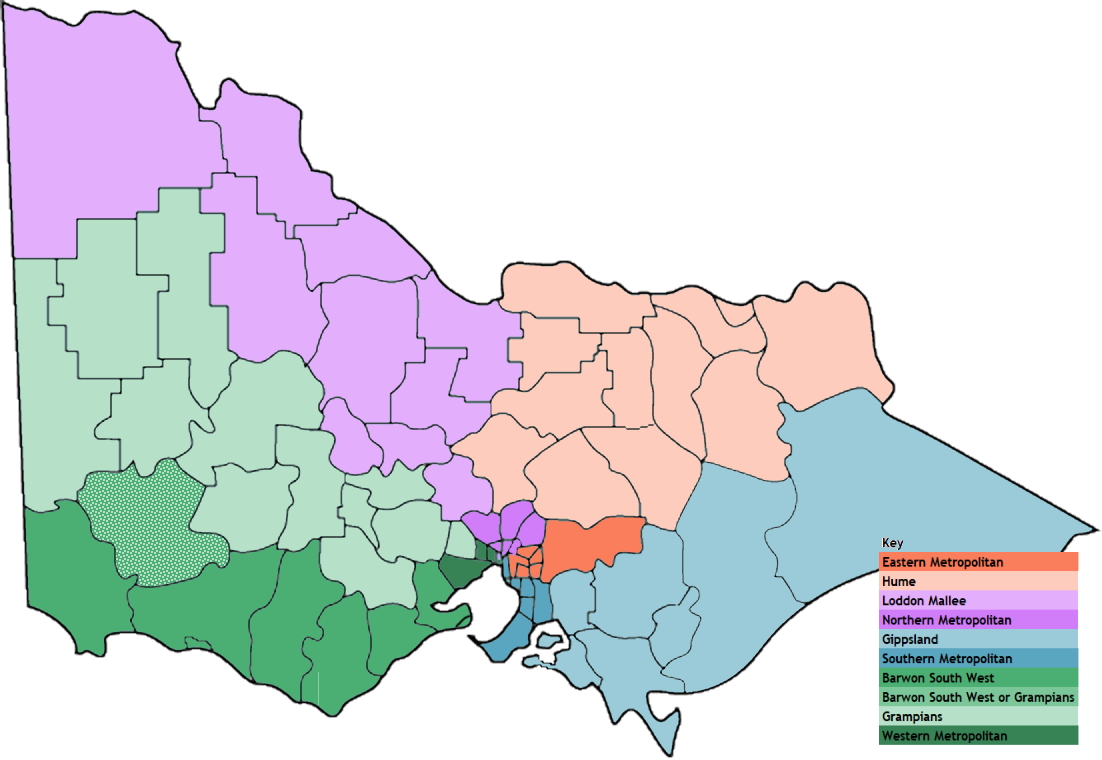 Quality Assessment and Regulation Division Contacts​​Click here to see QARD contacts on the DET websiteQuality Assessment and Regulation Division
GPO Box 4367
Melbourne, Vic 3001
1300 307 415 | email: licensed.childrens.services@education.vic.gov.auEnquiries and supportFor more information and assistance about the processes for transitioning services to the new requirements, contact our Enquiries and Support Team at:Phone: 1300 307 415Email: licensed.childrens.services@education.vic.gov.auAPPENDIX 11Emergency Management Plan Completion ChecklistThis EMP Completion Checklist has been developed for use as a ‘final check’ to assist you to confirm that you have completed all the components of your EMP.Please note that it is your responsibility to identify potential local hazards to your facility, assess the risks these pose and develop measures to reduce or mitigate the risks to your early childhood service community.Final Check Completed by:Date:Physical AddressPhone NumberEmail AddressDET Region <see Appendix 8> QARD Area<see Appendix 9> Bureau of Meteorology/Fire District Is the Service on the Bushfire- At-Risk Register or Category 4?Service SE NumberProvider PR NumberApproved Provider or Person with Management or Control (PMC) Approving PlanNominated SupervisorDate Plan Approved Next Review DateNamePosition Title and Organisation NameDate SentEmail Address orPostal AddressKey RolesNamePhoneMobileApproved provider or PMC Nominated supervisorPerson in day-to-day chargeFirst Aid OfficerOHS Representative<Add contacts as required><Add contacts as required><Add contacts as required>OrganisationNameContact number<Add contacts as required><Add contacts as required>DET Quality Assessment and Regulation Division (QARD) Area/Regional Team *(See note at the end of this section regarding reporting requirements)<Delete the DET contacts not relevant to your facility location. If you are unsure of your Region or Area, see your Approved Provider Certificate which notes the Region and Area the service is assigned to >North Western Victoria RegionLoddon Mallee AreaNorthern Metropolitan Area4433 75027005 1989DET Quality Assessment and Regulation Division (QARD) Area/Regional Team *(See note at the end of this section regarding reporting requirements)North Eastern Victoria RegionEastern Metropolitan AreaHume Area  1300 651 9405771 4471DET Quality Assessment and Regulation Division (QARD) Area/Regional Team *(See note at the end of this section regarding reporting requirements)South Eastern Victoria RegionGippsland AreaSouthern Metropolitan Area5194 41018904 2500DET Quality Assessment and Regulation Division (QARD) Area/Regional Team *(See note at the end of this section regarding reporting requirements)South Western Victoria RegionBarwon South West AreaGrampians Area Western Metropolitan Area  5215 51364334 05897005 1801DET Regional Manager, Operations and Emergency ManagementSouth Western Region0407 861 841DET Regional Manager, Operations and Emergency ManagementNorth Western Region0418 509 953DET Regional Manager, Operations and Emergency ManagementNorth Eastern Region 0448 284 749DET Regional Manager, Operations and Emergency ManagementSouth Eastern Region0438 018 269OHS Representative<Add contacts as required><Add contacts as required>OrganisationContact NumberPolice StationHospital/s Gas Electricity Water Corporation Facility PlumberFacility ElectricianLocal Government SES (flood, storm and earthquake)13 25 00WorkSafe Victoria1800 136 089Notify of water and fire services cut off/bridge and road closure1800 668 511<Add contacts as required>Bus Emergency Contacts Bus Emergency Contacts Bus Emergency Contacts Bus Emergency Contacts Bus Route Name and NumberBus CompanyCoordinating School Contact NameContact Number<Add details as required>IMT Role/ActivitiesPrimary ContactPrimary ContactBack-Up ContactBack-Up ContactChief Warden/ Early Childhood Commander NameNameChief Warden/ Early Childhood Commander Phone/Mobile Phone/MobilePlanning tasks will be performed by:NameNamePlanning tasks will be performed by:Phone/MobilePhone/MobileOperations (Area Warden) tasks will be performed by:NameNameOperations (Area Warden) tasks will be performed by:Phone/MobilePhone/Mobile Communications tasks will be performed by:NameNameCommunications tasks will be performed by:Phone/Mobile Phone/Mobile Logistics  (Warden) tasks will be performed by:NameNameLogistics  (Warden) tasks will be performed by:Phone/Mobile Phone/MobileRecovery tasks will be performed by:NameNameRecovery tasks will be performed by:Phone/Mobile Phone/Mobile First Aid tasks will be performed by:NameNameFirst Aid tasks will be performed by:Phone/Mobile Phone/MobileChief Warden/Early Childhood CommanderPre-emergencyMaintain current contact details of IMT members.Ensure ‘Children and staff with additional needs’ list and ‘Staff trained in first aid’ list are up to date.Ensure strategy to evacuate non-ambulate children is in place.Ensure ready access to an operating telephone or other similar means of communication to enable immediate communication to and from parents/carers and emergency services.Conduct regular exercises/drills in line with regulatory requirements.Ensure our emergency response and recovery procedures are kept up to date.Ensure staff on the IMT are aware of their responsibilities.During emergency Attend the emergency control point.Ascertain the nature and scope of the emergency.Ensure that the emergency services have been notified.Ensure the appropriate response has been actioned.Convene our IMT as required.Initiate evacuation of affected areas/lock-down/lock-out/shelter-in-place as required.Brief the incoming emergency services and respond to their requests.Post- emergencyWhen the incident is rendered safe or the emergency services return control, notify the IMT members to have staff and children return to normal operations.Organise debrief with the IMT and, where appropriate, with any attending emergency service. Ensure recovery activities are considered and implemented as required. Complete the Post Emergency Record (see Appendix 1).Report serious incidents to the relevant DET QARD Area Team in accordance with relevant regulatory requirements.  Service agreements also require approved providers to notify DET in the event of a serious incident (see Reporting requirements in the Emergency contacts section)               Planning Pre- emergencyAssist the Chief Warden/Early Childhood Commander.Identify resources required.Participate in emergency exercises/drills in line with regulatory requirements.During emergency Attend the emergency control point.Ascertain the nature and scope of the emergency.Report any changes in the situation to the Chief Warden/Early Childhood Commander.Act as directed by the Chief Warden/Early Childhood Commander.Plan for contingencies.Post- emergencyCollect and evaluate information relating to the emergency.Identify recovery needs and develop a recovery plan (if required).Operations Pre- emergencyRegularly check and report on deficiencies of emergency equipment and kits.Coordinate safety practices (for example, clear egress paths, access to first attack equipment such as fire extinguishers and disposal of rubbish) by Wardens throughout their areas.Participate in emergency exercises/drills in line with regulatory requirements.During emergency Attend the emergency control point. Communicate with the Chief Warden/Early Childhood Commander by whatever means available and act on instructions. Implement the emergency response procedure relevant to the floor or area and ensure that the Chief Warden/Early Childhood Commander is notified.Direct Logistics /Wardens to check the floor or area for any abnormal situation.Commence evacuation if the circumstances on the floor or area warrant this.Control the movement of people.Co-opt persons as required to assist Logistics (Warden/s) during an emergency.Confirm that the Logistics and Warden’s activities have been completed and report this to the Chief Warden/Early Childhood Commander or a senior officer of the attending emergency services if the Chief Warden/Early Childhood Commander is not contactable. Post emergency Compile report of the actions taken during the emergency for the debrief.Communications Pre- emergencyAssist the Chief Warden/Early Childhood Commander.Attend training in the use of the service’s communication system as appropriate.Maintain records and logbooks and make them available for emergency response.Ensure emergency and parent/carer contact details are up to date.Participate in emergency exercises/drills in line with regulatory requirements.During emergency Attend the emergency control point. Ascertain the nature and location of the emergency. Maintain up to date information.Confirm that emergency services have been notified.Notify appropriate IMT members.At the direction of the Chief Warden/Early Childhood Commander provide instruction and information to staff, children and parents/carers as required.At the direction of the Chief Warden/Education Commander provide instruction and information to the staff member responsible for bulk messaging as required. Keep a log of events that occurred during the emergency. Act as directed by the Chief Warden/Early Childhood Commander.Post- emergencyContact parents/carers as required.Collate logs of events completed by all IMT members during the emergency for the debrief and ensure they are secured for future reference.LogisticsPre- emergencyEnsure staff are aware of the emergency response procedures. Carry out safety practices (e.g. clear egress paths, access to first attack equipment, for example, fire extinguishers and disposal of rubbish).Participate in emergency exercises/drills in line with regulatory requirements.During emergency Persons selected to perform as Logistics /Warden will carry out activities as set out in the emergency response procedures and as directed by Operations /Area Warden.  Activities may include the following:Attend the emergency control point. Operate the communication system in place.Check that any fire doors and smoke doors are properly closed.Close or open other doors in accordance with the emergency response procedures.Search the floor or area to ensure all people have evacuated. This function is of greater importance than a later physical count of those evacuated.Ensure orderly flow of people into protected area.Assist non-ambulant occupants and those with disabilities.Act as lead of groups moving to nominated assembly areas.Report status of required activities to Operations / Area Warden on their completion. Act as directed by the Chief Warden/Early Childhood Commander.Post- emergency Compile report of the actions taken during the emergency for the debrief.Staff Member Training Date Qualified To<Refer to the Staff Trained in First Aid section of the Guide>NameRoleMobile number<Insert name>Manager Operations and Emergency Management<Insert number><Insert name>Emergency Management Support Officer<Insert number><Insert name>QARD Area Team<Insert number>VicEmergency WarningWhat it meansFacility ActionsAdvice WarningIssued to notify the community that an incident/event has occurred that may escalate to impact on life or property. Actions may be recommended for preparedness or vulnerable groups.If your facility is in an Advice Warning area, then seek advice and monitor conditions as they may change.Watch and Act WarningIssued when an incident/event is likely to or is directly impacting the community. They need to take action now.If your facility is in a Watch and Act Warning area, seek advice and then decide whether to: remain on site, shelter in place (if required) and monitor the situationcall parents/carers to pick up their childrenEmergency WarningIssued when the community is in imminent danger of an incident/event and need to take action now.If your facility is in an Emergency Warning area and the warning states that it is too late to leave, then shelter in place and seek advice. Advise parents/carers that they should not travel at the facility to pick up their children. If parents/carers do arrive, then advise them to also shelter in place with staff and children at the facility.Prepare to EvacuatePrepare to Evacuate – Issued when it is recommended to that the community should quickly prepare to leave the area. This may include undertaking actions to prepare their family, gather critical items and protect their property.If your facility is in an Evacuation area; comply with evacuation instructions provided and seek advice.Evacuate NowEvacuate Now – Issued when the community is recommended to immediately leave or processes are in place to evacuate communities.If your facility is in an Evacuation area; comply with evacuation instructions provided and seek advice.Date Area map validated: Date Evacuation diagram validated:  Additional Needs SummaryAdditional Needs SummaryAdditional Needs SummaryAdditional needs categoryNumber of childrenNumber of staff<Insert category of additional needs><Insert category of additional needs><Insert category of additional needs>Operating DaysOperating HoursPhone EmailFaxWebsiteNumber of buildingsIs the facility a designated Neighbourhood Safer Place?Shelter-In-Place LocationNumber of children/ approved places)Total number of educators/staffMethods for communicating with our communityService / User nameLocation on siteChildren/Visitor numbersOperating hours/daysEmergency contact namePhone numberMobile numberTelephones (Landlines)Telephones (Landlines)Telephones (Landlines)Telephones (Landlines)Telephones (Landlines)Telephones (Landlines)Telephones (Landlines)LocationLocationNumberNumberLocationLocationNumberAlarmsAlarmsAlarmsAlarmsAlarmsAlarmsAlarmsLocationLocationMonitoring CompanyMonitoring CompanyLocation of Shut-off  InstructionsLocation of Shut-off  InstructionsFire:Intrusion:Other:UtilitiesUtilitiesUtilitiesUtilitiesUtilitiesUtilitiesUtilitiesLocationLocationService providerService providerLocation of shut-off  instructionsLocation of shut-off  instructionsGas / Propane:Water:Electricity:Sprinkler systemSprinkler systemSprinkler systemSprinkler systemSprinkler systemSprinkler systemSprinkler systemLocation of control valve:Location of control valve:Location of control valve:Location of shut-off instructions:Location of shut-off instructions:Location of shut-off instructions:Building and site hazardsBuilding and site hazardsBuilding and site hazardsBuilding and site hazardsBuilding and site hazardsBuilding and site hazardsBuilding and site hazardsHazard descriptionHazard descriptionHazard descriptionHazard descriptionLocationLocationLocationIdentified Hazard or ThreatDescription of RiskCurrent Risk Control Measures at our ServiceEffective-ness of existing controlsRisk RatingRisk RatingRisk RatingTreatments to be ImplementedRevised Risk RatingAfter implementing TreatmentsRevised Risk RatingAfter implementing TreatmentsRevised Risk RatingAfter implementing TreatmentsIdentified Hazard or ThreatDescription of RiskCurrent Risk Control Measures at our ServiceEffective-ness of existing controlsConsequenceLikelihoodRisk LevelTreatments to be ImplementedConsequenceLikelihoodRisk Level<Insert hazard/threat creating the risk><Describe the risk in terms of probable cause and consequence/s><List the measures you have in place to manage or mitigate the risk><How effective are the controls?><Rate the severity of the consequence/s><How likely are the consequence/s><Insert the risk level><List additional measures you will implement to reduce the risk or make it acceptable. Once these are implemented, move them to the 'Current Risk Controls' column><Re-asses the rating on the basis of additional measures><Re-asses the rating on the basis of additional measures><Insert updated risk level>The Emergency Kit Contains: The Emergency Kit Contains: Date Emergency Kit checked:Check completed by:Next check date:Business Continuity Event: Business Continuity Event: Business Continuity Event: Details of ArrangementsNameContact DetailsSupport RoleBusiness Continuity Event: Business Continuity Event: Business Continuity Event: Details of ArrangementsNameContact DetailsSupport RoleBusiness Continuity Event: Business Continuity Event: Business Continuity Event: Details of ArrangementsNameContact DetailsSupport RoleBusiness Continuity Event: Business Continuity Event: Business Continuity Event: Details of ArrangementsNameContact DetailsSupport RoleFacility Name	Emergency EventDate and Time of Emergency Description/Details of EmergencyImmediate Actions TakenChief Warden Notified:YES / NO	Time _____Other staff Notified:YES / NO	Time _____Emergency Services Notified:YES / NO	Time ______IMT Convened:YES / NO	Time ______PMC Notified:YES / NO	Time ______Key Actions TakenParent/Carer notifiedParent/Carer notifiedIssuesOperational Debriefing Required: YES / NO	Date/Time _____       	   Person Responsible to Organise: 				Confirmation of Operational Debriefing:  Date/Time:		Issues for Follow Up Action:Operational Debriefing Required: YES / NO	Date/Time _____       	   Person Responsible to Organise: 				Confirmation of Operational Debriefing:  Date/Time:		Issues for Follow Up Action:This Record Completed By:Position Title:Telephone Number:Signature and Date:VoiceVoiceSpeechMannerBackground NoisesManManFastHesitant MusicWomanWomanSlowCalmTalk/voicesChildChildWell spoken AngryTypingMuffledMuffledImpededEmotionalChildrenUnknownUnknownStutterLoudTraffic/streetAccent: Accent: NasalSoftMachineryTelephoneTelephoneUneducatedPleasantAircraftMobileMobileLispRaspyTrainsLandline  	Internal ExtIncoherentIntoxicatedRailway crossingOverseasMobileSlurred:IrrationalConstructionOtherOtherOther:Other:Other:Date service will be closed: ItemYesNoCommentsNOTIFICATIONS All parents/carers Staff and volunteers Contractors (e.g. cleaners, contractor)Known visitorsCo-located educational services Other users of the facilityApproved providerSCHOOL BUS TRANSPORTBus coordinating school advised of closureSIGNAGEFacility closure signs are posted at all entrances/exitsEXCURSIONSPlanned excursions have been cancelled OTHERReceipt of notification by all parents/carers has been confirmed (e.g. SMS read receipts, email read receipt/reply)Contingency arrangements have been made for potential next day closure Service Name: Drill AddressDrill Type(Evacuation on/off site / Lock-down / Shelter-In-Place)Drill DateDrill Scenario(What is the cause of the emergency?)Drill Debrief DateObserver NameEvacuation Drill Sequence TimeTimeHourMinEvacuation alarm soundedWarden/s respondEmergency services notifiedWardens check floor/areaEvacuation commencedWardens report floor/area clearArrive at assembly area/sWardens check all presentEvacuation completedDrill terminatedEvacuation Drill ItemsYesNoN/AWas the correct alarm/signal sounded for an evacuation?Were Personal Emergency Evacuation Plans implemented?Were all persons accounted for (children, staff, visitors, contractors and volunteers)Were floor areas checked / isolated areas searched by Wardens?Was the Emergency kit readily available? Wardens/response staff were able to get instructions from/provide feedback to the Chief WardenDid anyone re-enter the premises/building before the “all clear” was given?Was the Evacuation procedure documented in the EMP followed, including paths of travel, assembly at the designated point/s, communication tree? Off-Site Evacuation:Off-Site Evacuation:Off-Site Evacuation:Off-Site Evacuation:Was the route to the designated assembly point in the EMP followed?Did the assembly point provide access to shelter, toilets and water?The assembly building/area was accessibleGeneral Drill Items YesNoN/ADid the Chief Warden/Early Childhood Education Commander take charge and brief IMT/Wardens? Was the (simulated) call to the following done promptly: Was the (simulated) call to the following done promptly: Was the (simulated) call to the following done promptly: Was the (simulated) call to the following done promptly: Emergency servicesApproved provider/person with management or controlCo-located facilityCould the alarm/signal/PA announcements be heard in all parts of the facility?Was someone appointed to maintain situational awareness e.g. by monitoring information sources and liaising with the relevant authorities?Did all the staff assigned response roles, including Wardens and IMT understand their responsibilities? Was someone appointed to liaise with the parents/carers/community?Was the Chief Warden’s instructions followed by everyone?Were any people with additional needs identified during the drill?Was emergency equipment/resources needing to be used in a real emergency operationally ready?Comments/Issues for follow up by the EMP Planning TeamLockdown Drill Sequence ChecklistTimeTimeHourMinLockdown alarm/notification soundedEmergency services notifiedWarden/s report building/s secureWardens check everyone is in the building/s and actively monitor external threatAll persons accounted forDrill terminatedLockdown Drill ItemsYesNoN/AWas the correct alarm/signal sounded for a lockdown?Were all persons on site accounted for (children, staff, visitors, contractors and volunteers)?Was access to buildings restricted to authorised people only?Were needs of children/staff able to be met for an extended lockdown e.g. toileting, water?Was a check made or direction given to ensure windows and doors locked?Wardens/response staff were able to get instructions from/provide feedback to the Chief Warden?Did anyone leave the premises/building before the “all clear” was given?Was the Lockdown procedure documented in the EMP followed?General Drill Items YesNoN/ADid the Chief Warden/Early Childhood Education Commander take charge and brief IMT/Wardens? Was the (simulated) call to the following done promptly: Was the (simulated) call to the following done promptly: Was the (simulated) call to the following done promptly: Was the (simulated) call to the following done promptly: Emergency servicesApproved provider/person with management or controlCo-located facilityCould the alarm/signal/PA announcements be heard in all parts of the facility?Was someone appointed to maintain situational awareness e.g. by monitoring information sources and liaising with the relevant authorities?Did all the staff assigned response roles, including Wardens and IMT understand their responsibilities? Was someone appointed to liaise with the parents/carers/community?Was the Chief Warden’s instructions followed by everyone?Were any people with additional needs identified during the drill?Was emergency equipment/resources needing to be used in a real emergency operationally ready?Comments/Issues for follow up by the EMP Planning Team:SIP Drill Sequence ChecklistTimeTimeSIP Drill Sequence ChecklistHourMinSIP alarm/notification soundedEmergency services notifiedWarden/s respond Evacuation to the SIP commencedWardens check and report everyone has evacuated the non-SIP building/sAll persons accounted for in the SIP locationDrill terminatedSIP Drill ItemsYesNoN/AWas the correct alarm/signal sounded for SIP?Were Personal Emergency Evacuation Plans implemented?Were floor areas checked/isolated areas searched by Wardens?Were all persons accounted for (children, staff, visitors, contractors and volunteers)?Did anyone refuse to leave the building/site?Was the Emergency kit readily available? Were people able to access toilets and water in the SIP?Was the SIP able to be secured against a fire emergency e.g. tape to seal windows/doors?Was alternate lighting available in the SIP (in case of power outage)?Could everyone on the site be accommodated in the SIP?Was the SIP procedure documented in the EMP followed, including designated SIP location?General Drill Items YesNoN/ADid the Chief Warden/Early Childhood Education Commander take charge and brief IMT/Wardens? Was the (simulated) call to the following done promptly: Was the (simulated) call to the following done promptly: Was the (simulated) call to the following done promptly: Was the (simulated) call to the following done promptly: Emergency servicesApproved provider/person with management or controlCo-located facilityCould the alarm/signal/PA announcements be heard in all parts of the facility?Was someone appointed to maintain situational awareness e.g. by monitoring information sources and liaising with the relevant authorities?Did all the staff assigned response roles, including Wardens and IMT understand their responsibilities? Was someone appointed to liaise with the parents/carers/community?Was the Chief Warden’s instructions followed by everyone?Were any people with additional needs identified during the drill?Was emergency equipment/resources needing to be used in a real emergency operationally ready?Comments/Issues for follow up by the EMP Planning Team:Personal Emergency Evacuation Plan (PEEP)Personal Emergency Evacuation Plan (PEEP)This part is to be completed by the employeeThis part is to be completed by the employeeNameLocation (Building/floor)Is an assistance animal involved?  	Yes   No Is an assistance animal involved?  	Yes   No Do you understand the emergency response and evacuation procedures?  	Yes   No Do you understand the emergency response and evacuation procedures?  	Yes   No What type of assistance do you require?(Please describe the procedure/actions necessary to assist you)What type of assistance do you require?(Please describe the procedure/actions necessary to assist you)What, if any, equipment is required for evacuation?(Please list the equipment e.g. mobility aid, ventilator)What, if any, equipment is required for evacuation?(Please list the equipment e.g. mobility aid, ventilator)THIS PART IS TO BE COMPLETED BY THE SERVICETHIS PART IS TO BE COMPLETED BY THE SERVICEHow will the employee receive updates to the emergency response procedures?(E.g. text, email, Braille etc.)How will the employee receive updates to the emergency response procedures?(E.g. text, email, Braille etc.)How will the employee be notified of an emergency?(E.g. visual alarm, personal vibrating device, SMS etc. or N/A)How will the employee be notified of an emergency?(E.g. visual alarm, personal vibrating device, SMS etc. or N/A)Step by Step Evacuation Procedure:(List the procedure agreed with the employee)Example onlyAs directed by floor warden: After main flow of evacuation, make way to the designated area or assembly point at own speed with evacuation buddyEvacuation route may depend on location/type of emergency: (refer to diagram on next page)Closest / quickest – to Stairwell 1Alternate – to Stairwell 2Seek refuge in emergency stairwell or other suitable location with evacuation buddy, and wait for further instruction from floor warden or emergency services on siteIf no instruction received from fire warden, call 000Proceed to assembly pointStep by Step Evacuation Procedure:(List the procedure agreed with the employee)Example onlyAs directed by floor warden: After main flow of evacuation, make way to the designated area or assembly point at own speed with evacuation buddyEvacuation route may depend on location/type of emergency: (refer to diagram on next page)Closest / quickest – to Stairwell 1Alternate – to Stairwell 2Seek refuge in emergency stairwell or other suitable location with evacuation buddy, and wait for further instruction from floor warden or emergency services on siteIf no instruction received from fire warden, call 000Proceed to assembly pointIs the buddy/s trained in the emergency response and evacuation procedures? 	Yes   No Is the buddy/s trained in the emergency response and evacuation procedures? 	Yes   No Is the buddy/s trained in the emergency response and evacuation procedures? 	Yes   No Is the buddy/s trained in the use of the required evacuation equipment?  Yes   No   N/A Is the buddy/s trained in the use of the required evacuation equipment?  Yes   No   N/A Diagram of preferred route for assisted evacuation:(Please insert diagram here or attach to this form)		EXAMPLE ONLY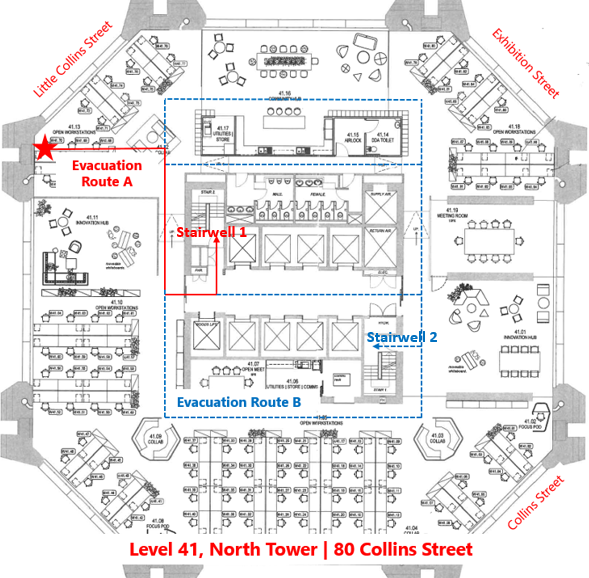 Diagram of preferred route for assisted evacuation:(Please insert diagram here or attach to this form)		EXAMPLE ONLYDISTRIBUTIONDISTRIBUTIONDISTRIBUTIONDISTRIBUTIONDISTRIBUTIONDISTRIBUTIONDISTRIBUTIONName Name Name Position Title/Role MobileEmailEmail<insert employee name> <insert employee name> <insert employee name> <insert buddy name> <insert buddy name> <insert buddy name> <insert resposible officer-in-charge name> <insert resposible officer-in-charge name> <insert resposible officer-in-charge name> <insert warden name or delete if not required> <insert warden name or delete if not required> <insert warden name or delete if not required> <insert any other person in receipt of this PEEP or delete if not required> <insert any other person in receipt of this PEEP or delete if not required> <insert any other person in receipt of this PEEP or delete if not required> Drill DateDebrief Facilitator/ChairDrill ObserversDrill Scenario<E.g. Building fire, Bushfire, Intruder/Aggressive person, Flood>>>Emergency Response Type<Onsite/Offsite Evacuation; Lockdown; Shelter In Place, Lockout>>Debrief DateDebrief ParticipantsDebrief ParticipantsDebrief ParticipantsNamePosition titleRole during drillWhat went well?What can be improved?Action ItemsAction ItemsAction ItemsAction ItemsRef #ActionBy who?Due dateDetails of arrangementsWorkaround Partial site unavailable: ConsiderDetermine if remaining areas of the site are suitable for operations based on service approval Approved provider and nominated supervisor determine what changes to operations are required.NotifyContact Quality Assessment and Regulation Division (QARD) Area Team to notify of any operation changesAdmin staff may need to work remotely from a neighbouring service site or from home. Provide regular updates to families and carers to notify of any operation changes via SMS, emails, social media and newsletterIf co -located, notify site users. E.g.  School Principal, Allied Health, other children’s services Details of arrangementsWorkaroundsData/technology: Relocate admin and staff facilities to other networked space within the school if co-locatedAdmin staff may need to work remotely from this service to access networkUtilise laptops where available to provide access to networkTelephones: Ensure there is an up to date, printed, hard copy list of all child and staff contact details in an accessible, secure location.Utilise mobile phones to contact staff.Place message on answering machine, if possible, referring callers to an emergency contact number either on site or at alternative location.Power: Determine the requirement for the operation of the service. I.e. water pump for toilet operation.Battery back-up (UPS) is on servers. Determine time limit of UPS and back up servers as required. Restructure the program to account of the lack of power.Water:Purchase/have a supply of bottled waterOrder bulk water deliveryConsiderationsEnsure OH&S issues are considered when using back up power and water pumpsReview and update staff contact details to include mobile phone numbers.Staff Communications Tree to include details of messaging systemsKey contactsQARD Area Team - contact numberPhone provider – contact numberDetails of arrangementsWorkaroundsPrioritise work allocations for remaining staffDetermine the number of Casual Relief Educators required.Casual Relief Educators to be sourced from:Service’s own pool of emergency educators.Approved provider’s own pool of emergency educators.Approved provider’s preferred CRT agencyDelivery multi aged program where possible to make up full groupsImplement succession plan/back up for key roles within service. i.e. person in day-to-day charge, nominated supervisorInform service community of issues via social media, newsletter or via phone or face to face conversations where necessary.ConsiderationsWorkload of staff and emergency educatorsTable of key contactsCasual Relief agency – 03 9999999ActionActioned?CommentActivate the service’s Incident Management TeamEvaluate the impact of the incident for:Service operations Impact over timeManageabilityStaffing levelsResources for recoveryIdentify actions to mitigate impact, including:Suspension of non-critical operational functions Mutual support arranged with other facilities/servicesDistance/virtual learning Use of different areas within siteOff-site activitiesBack–up of key service dataUsing paper-based systemsFlexible educational program plansUsing generators, portable lightingProduce an Action Plan for maintaining critical activities that includes:PrioritiesCommunicationsResource deploymentAllocation of specific rolesMonitoringReportingStakeholder engagementEstablish a register to log all decisions and actionsEstablish a register to log all financial expenditure incurredSecure resources for continuity/recovery including:StaffingPremisesIT and equipmentWelfareDeliver appropriate communications including to:StaffParents/carersAllied HealthCo-located services/faculties e.g. School Principal Other users of site QARD Area Team SuppliersLocal Shire/Municipality (as appropriate)The Emergency Kit Contains: The Emergency Kit Contains: Parent/carer contact information (This list is located……)Parent/carer contact information (This list is located……)Children/staff with additional needs including medications (These are located…..)Children/staff with additional needs including medications (These are located…..)Attendance list Attendance list Educators/staff contact information (The list is located …..)Educators/staff contact information (The list is located …..)Authorisations for child pick-upAuthorisations for child pick-upTraffic/emergency safety vest and tabardsTraffic/emergency safety vest and tabardsFacility keys Facility keys Portable First Aid Kit (contents checked)Portable First Aid Kit (contents checked)A charged mobile phone/chargers/power bank (batteries checked)A charged mobile phone/chargers/power bank (batteries checked)Torch with replacement batteries or wind up torch (batteries checked)Torch with replacement batteries or wind up torch (batteries checked)Portable battery powered radio (batteries checked)Portable battery powered radio (batteries checked)WhistleWhistleCopy of facility site plan and EMP including evacuation routesCopy of facility site plan and EMP including evacuation routesBottled water (expiry dates checked)Bottled water (expiry dates checked)Portable non-perishable snacks - dried fruits, energy bars (expiry dates checked)Portable non-perishable snacks - dried fruits, energy bars (expiry dates checked)Water bottles (expiry dates checked)Water bottles (expiry dates checked)NappiesNappiesSunscreen and spare sunhatsSunscreen and spare sunhatsPlastic garbage bags and tiesPlastic garbage bags and tiesToiletry supplies, Wet disposable cloths, sanitiser Toiletry supplies, Wet disposable cloths, sanitiser Date Emergency Kit checked:Checked by:Next check date:North-W​estern Victoria RegionLoddon​​ Mallee Area7-15 McLaren Street
Bendigo Vic 3550
(PO Box 442 Bendigo Vic 3550)
(03) 4433 7502
email: lmr.qar@education.vic.gov.auNorthern Metropo​​​litan AreaLevel 9, 1 McNab Avenue
Footscray Vic 3011
(PO Box 2141, Footscray Vic 3011)
(03) 7005 1989
email: nmr.qar@education.vic.gov.auSouth-E​​​​astern Victoria RegionGippslan​​​d AreaCorner of Kirk and Haigh Streets
Moe Vic 3825
(PO Box 381 Moe Vic 3825) 
(03) 5194 4101
email: gippsland.qar@education.vic.gov.auSouthern Metropo​​litan AreaLevel 6, 165 - 169 Thomas Street
Dandenong Vic 3175
(PO Box 5 Dandenong Vic 3175) 
(03) 8904 2500
email: smr.qar@education.vic.gov.auNorth-East​​ern Victoria RegionEastern Metropol​​itan AreaLevel 4, 295 Springvale Road
Glen Waverley Vic 3150
1300 651 940
email: emr.qar@education.vic.gov.auHume Ar​​ea150 Bridge Street East
Benalla Vic 3671
(PO Box 403 Benalla Vic 3671)
(03) 5771 4471
email: hume.qar@education.vic.gov.auSouth-Wester​​n Victoria RegionBarwon Sou​​th West Area75 High Street
Belmont VIC 3216
(PO Box 2086 Geelong Vic 3220)
(03) 5215 5136
email: bsw.qar@education.vic.gov.auWestern​​ Metropolitan AreaLevel 9, 1 McNab Avenue
Footscray Vic 3011
(PO Box 2141, Footscray Vic 3011)
(03) 7005 1801
email: wmr.qar@education.vic.gov.auGram​​pians Area109 Armstrong Street
North Ballarat Vic 3350
(03) 4334 0589
email: grampians.qar@education.vic.gov.auComponent✔ Action RequiredCover pageCover pageCover pageApproved Provider name, service address, EMP issue date, EMP review date, BARR status, fire district have been specified.  (see front cover page)Distribution listDistribution listDistribution listDistribution list has been completedContact numbers and communications tree Contact numbers and communications tree Contact numbers and communications tree Key contact numbers our organisation have been updated.Key organisation, service provision and local community contact numbers have been added Communications Tree detailing process for contacting emergency services, staff and parents/carers included.Incident management team Incident management team Incident management team An incident management structure has been identified, with appropriate persons assigned and contact details providedResponsibilities are clearly defined and back up names included for each position on the IMTCore emergency response proceduresCore emergency response proceduresCore emergency response proceduresProcedures have been customised and are  specific to the service’s processes for:Evacuation on-siteEvacuation offsiteLockdownLockoutShelter-in-placeSpecific emergency response proceduresSpecific emergency response proceduresSpecific emergency response proceduresLocalised emergency response procedures have been developed and customised for specific emergencies in-line with the hazards/threat identified in the risk assessmentStaff trained in first aid Staff trained in first aid Staff trained in first aid Staff trained in first aid list has been updatedArea map Area map Area map The area map includes off-site evacuation assembly locations and paths of travel, emergency services access points, surrounding streets and site exit point/sEvacuation diagramEvacuation diagramEvacuation diagramComplies with Australian Standard 3745—2010 ‘Planning for emergencies in facilities’Parent/carer contact informationParent/carer contact informationParent/carer contact informationParent/carer contact information has been obtained and is up to date Provisions of the Privacy and Data Protection Act 2014 (Vic) have been adhered toChildren and staff with additional needs listChildren and staff with additional needs listChildren and staff with additional needs listChildren and staff with additional needs have been identified and strategies put in place for these persons where they require assistance in the event of an emergencyProvisions of the Privacy and Data Protection Act 2014 (Vic) have been adhered toSite profile Site profile Site profile Profile has been populated and reflects the service’s buildings, utilities etc.Risk assessmentRisk assessmentRisk assessmentPotential local hazards have been identifiedRisks have been rated and risk assessments includedLocal mitigations/controls have been specifiedEmergency drill scheduleEmergency drill scheduleEmergency drill scheduleDrills have been scheduled once per term (quarterly) for different types of emergenciesEmergency kit checklistEmergency kit checklistEmergency kit checklistEmergency Kit Checklist has been developed with the service’s requirements	Business continuityBusiness continuityBusiness continuityStrategies to address potential business continuity incidents have been developed